THÔNG TRIVề lãnh đạo Đại hội đại biểu Hội Nông dân các cấp và Đại hội đại biểu Hội Nông dân tỉnh Nam Định nhiệm kỳ 2018 - 2023Trong nhiệm kỳ qua, dưới sự lãnh đạo của các cấp uỷ đảng, công tác Hội và phong trào nông dân từ tỉnh tới cơ sở có nhiều chuyển biến tích cực. Hội nông dân các cấp đã đoàn kết, tập hợp, vận động hội viên, nông dân không ngừng xây dựng củng cố tổ chức hội vững mạnh; thực hiện tốt chức năng đại diện cho ý chí, nguyện vọng và quyền lợi chính đáng, hợp pháp của nông dân; tích cực tham gia xây dựng Đảng, chính quyền, phát huy vai trò của nông dân trong phát triển nông nghiệp, xây dựng nông thôn mới. Các cấp hội nông dân đã từng bước đổi mới nội dung, phương thức hoạt động hướng về cơ sở; tổ chức nhiều hoạt động dịch vụ vật tư nông nghiệp, tư vấn học nghề, hỗ trợ nông dân về vốn, kiến thức khoa học kỹ thuật…; giúp hội viên, nông dân phát triển sản xuất kinh doanh, dịch vụ, nâng cao đời sống.Tuy nhiên, công tác hội và phong trào nông dân trong tỉnh vẫn còn những hạn chế: phong trào phát triển chưa đồng đều; hoạt động hội ở một số nơi chưa thực sự đổi mới, hiệu quả chưa cao, còn mang tính hình thức; công tác tham gia giám sát, phản biện xã hội của các cấp hội chưa thực sự phát huy hiệu quả; năng lực cán bộ hội  một số nơi chưa đáp ứng yêu cầu, nhiệm vụ.Để tổ chức thành công Đại hội Hội Nông dân các cấp và Đại hội đại biểu Hội Nông dân tỉnh Nam Định, nhiệm kỳ 2018 - 2023, Ban Thường vụ Tỉnh uỷ yêu cầu các cấp uỷ đảng cần tập trung lãnh đạo, chỉ đạo thực hiện một số nhiệm vụ trọng tâm sau đây:  1. Quán triệt, triển khai thực hiện tốt Chỉ thị số 08-CT/TW, ngày 02 tháng 11 năm 2016 của Ban Bí thư về lãnh đạo đại hội hội nông dân các cấp tiến tới Đại hội đại biểu toàn quốc Hội Nông dân Việt Nam lần thứ VII, nhiệm kỳ 2018 - 2023; tuyên truyền tới cán bộ, hội viên, nông dân về ý nghĩa, mục đích của đại hội hội nông dân các cấp; về vai trò, trách nhiệm của Hội trong qua trình phát triển nông nghiệp, xây dựng nông thôn mới; gắn với việc tuyên truyền thực hiện Nghị quyết Đại hội Đảng toàn quốc lần thứ XII, Nghị quyết Đại hội Đảng bộ tỉnh lần thứ XIX, Nghị quyết số 04- NQ/TU ngày 20/4/2016 của Ban Chấp hành Đảng bộ tỉnh “về xây dựng nông thôn mới giai đoạn 2016 - 2020”. Tiếp tục chỉ đạo có hiệu quả  Kết luận số 61-KL/TU ngày 13/02/2015 của Ban Thường vụ Tỉnh ủy về “tiếp tục lãnh đạo, chỉ đạo thực hiện Kết luận số 61-KL/TW ngày 03/12/2009 của Ban Bí thư Trung ương Đảng (khóa X)”. Chính quyền các cấp căn cứ vào khả năng ngân sách bổ sung kinh phí hàng năm cho Quỹ hỗ trợ nông dân theo Quyết định số 673/QĐ-TTG, ngày 10/5/2011 của Thủ tướng Chính phủ. Tăng cường lãnh đạo, chỉ đạo việc xây dựng, củng cố tổ chức và nâng cao chất lượng, hiệu quả hoạt động của các cấp hội; tạo điều kiện để hội thực hiện tốt vai trò, chức năng của mình. 2. Chỉ đạo Ban Chấp hành Hội Nông dân các cấp chuẩn bị tốt nội dung đại hội. Báo cáo tổng kết nhiệm kỳ cần tập trung đánh giá đúng tình hình hoạt động của hội, khẳng định những đóng góp của cán bộ, hội viên nông dân; nêu rõ những hạn chế, yếu kém và nguyên nhân, rút ra bài học kinh nghiệm; xác định thời cơ và thách thức trong giai đoạn tới; bám sát Nghị quyết Đại hội đảng bộ các cấp, chức năng, nhiệm vụ và thực tiễn phong trào của hội để đề ra phương hướng, mục tiêu, nhiệm vụ và các giải pháp cụ thể trong nhiệm kỳ tới. 3. Lãnh đạo, chỉ đạo công tác nhân sự nhiệm kỳ mới của các cấp Hội bảo đảm đúng nguyên tắc, quy trình theo quy định của Đảng và Điều lệ Hội Nông dân Việt Nam; thực hiện nghiêm túc Nghị quyết số 09-NQ/TU ngày 20/10/2016 của Ban Chấp hành Đảng bộ tỉnh về “Nâng cao chất lượng đội ngũ cán bộ lãnh đạo, quản lý các cấp từ năm 2016 đến năm 2020 và những năm tiếp theo”. Xây dựng cơ quan lãnh đạo hội các cấp đủ số lượng, bảo đảm chất lượng, cơ cấu hợp lý, có sự kế thừa và phát triển. Quan tâm bố trí cán bộ trẻ, cán bộ nữ, cán bộ có kinh nghiệm thực tiễn.  4. Lãnh đạo, chỉ đạo công tác tuyên truyền trước, trong và sau đại hội để đại hội hội nông dân các cấp thực sự là sự kiện chính trị quan trọng của nông dân và tổ chức Hội Nông dân. Chỉ đạo các cấp hội nông dân phát động, tổ chức các phong trào thi đua thiết thực chào mừng đại hội hội nông dân các cấp. Chỉ đạo các cấp chính quyền, các ban, ngành, cơ quan liên quan phối hợp bảo đảm các điều kiện cần thiết để hội nông dân các cấp tổ chức đại hội trang trọng, thiết thực, tiết kiệm, hiệu quả và đúng tiến độ.      5. Đảng đoàn Hội Nông dân tỉnh căn cứ nội dung Thông tri của Ban Thường vụ Tỉnh ủy và Hướng dẫn của Trung ương Hội Nông dân Việt Nam, chỉ đạo Ban Thường vụ Hội Nông dân tỉnh xây dựng kế hoạch tổ chức đại hội hội nông dân từ tỉnh tới cơ sở.    Thời gian tiến hành đại hội hội nông dân cấp cơ sở hoàn thành trước ngày 30/4/2018; cấp huyện hoàn thành trước ngày 01/7 /2018; Đại hội đại biểu Hội Nông dân tỉnh hoàn thành trước ngày 30/9/2018.  6. Ban Dân vận Tỉnh uỷ chủ trì, phối hợp với Đảng đoàn Hội Nông dân tỉnh, các ban xây dựng đảng và Văn phòng Tỉnh ủy giúp Ban Thường vụ Tỉnh ủy theo dõi, chỉ đạo thực hiện Thông tri này. Thông tri này được phổ biến đến chi bộ.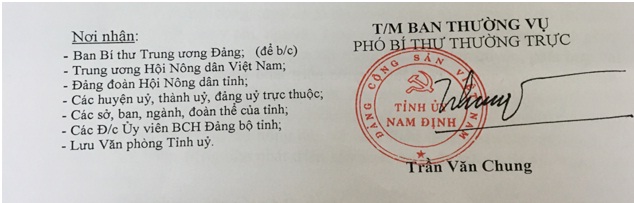 TỈNH ỦY  ĐỊNH*Số 09 TT/TUĐẢNG CỘNG SẢN VIỆT NAMNam Định, ngày 12 tháng 12 năm 2016